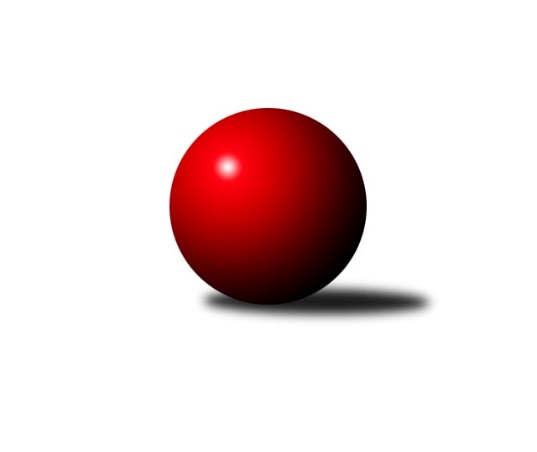 Č.7Ročník 2018/2019	3.11.2018Nejlepšího výkonu v tomto kole: 3241 dosáhlo družstvo: TJ Horní Benešov 3. KLM C 2018/2019Výsledky 7. kolaSouhrnný přehled výsledků:TJ Opava 	- Sokol Přemyslovice 	5:3	3227:3209	(14.0:10.0)	3.11.TJ Tatran Litovel 	- KK Šumperk A	5:3	3112:3075	(12.5:11.5)	3.11.TJ Horní Benešov 	- KK Jiskra Rýmařov 	5:3	3241:3216	(13.0:11.0)	3.11.KK Zábřeh B	- KK Šumperk B	6:2	3144:3132	(11.5:12.5)	3.11.TJ Sokol Machová 	- TJ Odry 	5:3	3209:3162	(12.0:12.0)	3.11.TJ Sokol Bohumín 	- TJ Prostějov 	5:3	3162:3090	(12.5:11.5)	3.11.Tabulka družstev:	1.	TJ Opava 	7	6	0	1	41.0 : 15.0 	97.5 : 70.5 	 3167	12	2.	TJ Horní Benešov 	7	6	0	1	39.0 : 17.0 	98.0 : 70.0 	 3208	12	3.	KK Jiskra Rýmařov 	7	5	0	2	32.0 : 24.0 	83.5 : 84.5 	 3185	10	4.	TJ Prostějov 	7	4	0	3	30.0 : 26.0 	88.5 : 79.5 	 3149	8	5.	TJ Sokol Bohumín 	7	4	0	3	29.5 : 26.5 	85.0 : 83.0 	 3101	8	6.	TJ Odry 	7	4	0	3	29.0 : 27.0 	90.5 : 77.5 	 3166	8	7.	TJ Sokol Machová 	7	4	0	3	28.5 : 27.5 	81.0 : 87.0 	 3150	8	8.	KK Zábřeh B	7	3	0	4	27.0 : 29.0 	82.5 : 85.5 	 3135	6	9.	TJ Tatran Litovel 	7	3	0	4	24.0 : 32.0 	83.5 : 84.5 	 3188	6	10.	Sokol Přemyslovice 	7	2	0	5	23.0 : 33.0 	78.5 : 89.5 	 3081	4	11.	KK Šumperk B	7	1	0	6	16.0 : 40.0 	65.0 : 103.0 	 3044	2	12.	KK Šumperk A	7	0	0	7	17.0 : 39.0 	74.5 : 93.5 	 3120	0Podrobné výsledky kola:	 TJ Opava 	3227	5:3	3209	Sokol Přemyslovice 	Břetislav Mrkvica	135 	 131 	 144 	125	535 	 3:1 	 508 	 113	141 	 131	123	Radek Grulich	Rudolf Haim *1	112 	 140 	 133 	146	531 	 2:2 	 568 	 160	152 	 126	130	Eduard Tomek	Michal Blažek	136 	 123 	 164 	133	556 	 3:1 	 531 	 125	143 	 131	132	Martin Zaoral	Maciej Basista	140 	 147 	 127 	123	537 	 1:3 	 583 	 147	137 	 151	148	Tomáš Fraus	Petr Bracek	153 	 144 	 143 	131	571 	 4:0 	 496 	 131	128 	 129	108	Michal Kolář	Milan Jahn	135 	 132 	 117 	113	497 	 1:3 	 523 	 124	143 	 130	126	Jan Sedláčekrozhodčí: Volný Jiří
střídání: *1 od 20. hodu Tomáš ValíčekNejlepší výkon utkání: 583 - Tomáš Fraus	 TJ Tatran Litovel 	3112	5:3	3075	KK Šumperk A	Jakub Mokoš	126 	 139 	 133 	127	525 	 2.5:1.5 	 520 	 126	124 	 146	124	Miroslav Smrčka	Petr Axmann	110 	 130 	 144 	141	525 	 2:2 	 523 	 112	119 	 153	139	Adam Bělaška	František Baleka	129 	 136 	 117 	128	510 	 2:2 	 523 	 113	127 	 137	146	Marek Zapletal	Jiří Fiala	115 	 146 	 109 	136	506 	 2:2 	 525 	 131	138 	 124	132	Petr Matějka	Miroslav Sigmund	132 	 122 	 136 	138	528 	 1:3 	 544 	 137	124 	 134	149	Jaroslav Sedlář	Kamil Axmann *1	127 	 121 	 121 	149	518 	 3:1 	 440 	 92	104 	 122	122	Gustav Vojtekrozhodčí: Vymazal Ludvík
střídání: *1 od 61. hodu Jiří ČamekNejlepší výkon utkání: 544 - Jaroslav Sedlář	 TJ Horní Benešov 	3241	5:3	3216	KK Jiskra Rýmařov 	Vlastimil Skopalík	131 	 142 	 125 	135	533 	 2:2 	 546 	 128	131 	 131	156	Ladislav Janáč	Vladislav Pečinka	132 	 142 	 131 	124	529 	 0:4 	 589 	 155	146 	 158	130	Ladislav Stárek	Miroslav Petřek	120 	 126 	 138 	131	515 	 2:2 	 527 	 132	125 	 129	141	Jaroslav Heblák	Petr Rak	139 	 133 	 143 	123	538 	 3:1 	 490 	 123	115 	 118	134	Michal Davidík	Jiří Hendrych	137 	 124 	 147 	139	547 	 2:2 	 517 	 139	125 	 129	124	Jaroslav Tezzele	Kamil Kubeša	150 	 147 	 137 	145	579 	 4:0 	 547 	 137	140 	 136	134	Antonín Sochorrozhodčí: Bilíček MartinNejlepší výkon utkání: 589 - Ladislav Stárek	 KK Zábřeh B	3144	6:2	3132	KK Šumperk B	Lukáš Krejčí *1	123 	 104 	 122 	122	471 	 1:3 	 528 	 145	130 	 117	136	Pavel Heinisch	Miroslav Štěpán	129 	 135 	 113 	123	500 	 0:4 	 556 	 140	142 	 130	144	Martin Sedlář	Martin Vitásek	134 	 131 	 117 	144	526 	 2.5:1.5 	 509 	 116	113 	 136	144	Jaromír Rabenseifner	Václav Švub	144 	 129 	 138 	121	532 	 2:2 	 496 	 118	138 	 112	128	Milan Vymazal	Jiří Michalčík	142 	 142 	 127 	123	534 	 2:2 	 521 	 143	125 	 136	117	Rostislav Biolek	Jiří Michálek	143 	 147 	 135 	156	581 	 4:0 	 522 	 139	141 	 111	131	Michal Gajdíkrozhodčí: Keprtová Soňa
střídání: *1 od 61. hodu Jiří SrovnalNejlepší výkon utkání: 581 - Jiří Michálek	 TJ Sokol Machová 	3209	5:3	3162	TJ Odry 	Michal Laga	155 	 143 	 157 	143	598 	 4:0 	 469 	 122	103 	 109	135	Stanislav Ovšák *1	Milan Dovrtěl	112 	 146 	 133 	114	505 	 1:3 	 574 	 134	142 	 139	159	Marek Frydrych	Vlastimil Brázdil	145 	 139 	 142 	142	568 	 3:1 	 536 	 136	142 	 130	128	Michal Pavič	Bohuslav Husek	115 	 131 	 137 	113	496 	 1:3 	 549 	 126	160 	 133	130	Daniel Ševčík	Roman Hrančík	154 	 121 	 138 	129	542 	 2:2 	 507 	 106	149 	 117	135	Petr Dvorský	Miroslav Míšek	121 	 118 	 142 	119	500 	 1:3 	 527 	 136	131 	 121	139	Karel Chlevišťanrozhodčí: Divílek Michael
střídání: *1 od 61. hodu Karel ŠnajdárekNejlepší výkon utkání: 598 - Michal Laga	 TJ Sokol Bohumín 	3162	5:3	3090	TJ Prostějov 	Jan Zaškolný	136 	 138 	 117 	127	518 	 2:2 	 528 	 128	150 	 127	123	Jan Pernica	Karol Nitka	132 	 131 	 141 	137	541 	 3:1 	 526 	 143	128 	 124	131	Michal Smejkal	Aleš Kohutek	133 	 120 	 133 	137	523 	 2:2 	 469 	 104	123 	 98	144	Roman Rolenc	Vojtěch Zaškolný	136 	 131 	 133 	119	519 	 2.5:1.5 	 527 	 134	131 	 127	135	Bronislav Diviš	Petr Kuttler	119 	 135 	 134 	155	543 	 2:2 	 547 	 140	119 	 135	153	Aleš Čapka	Fridrich Péli	136 	 140 	 132 	110	518 	 1:3 	 493 	 138	108 	 134	113	Josef Jurdarozhodčí: Dendis ŠtefanNejlepší výkon utkání: 547 - Aleš ČapkaPořadí jednotlivců:	jméno hráče	družstvo	celkem	plné	dorážka	chyby	poměr kuž.	Maximum	1.	Kamil Axmann	TJ Tatran Litovel 	567.2	374.3	192.9	3.2	3/4	(592)	2.	Marek Frydrych	TJ Odry 	563.7	379.5	184.1	2.9	5/5	(603)	3.	Ladislav Stárek	KK Jiskra Rýmařov 	562.2	369.5	192.7	1.7	5/5	(589)	4.	Petr Bracek	TJ Opava 	560.5	364.0	196.5	3.4	4/4	(584)	5.	Roman Hrančík	TJ Sokol Machová 	554.4	369.5	184.9	2.7	4/4	(596)	6.	Václav Švub	KK Zábřeh B	553.3	362.7	190.7	3.6	3/4	(600)	7.	Vlastimil Brázdil	TJ Sokol Machová 	552.4	374.8	177.7	3.7	4/4	(568)	8.	Kamil Kubeša	TJ Horní Benešov 	549.6	366.8	182.8	2.8	4/4	(590)	9.	Jaroslav Sedlář	KK Šumperk A	545.3	363.3	181.9	4.2	4/5	(601)	10.	Karel Chlevišťan	TJ Odry 	544.3	359.1	185.3	2.9	5/5	(595)	11.	Miroslav Míšek	TJ Sokol Machová 	543.6	362.3	181.2	3.7	3/4	(584)	12.	František Baleka	TJ Tatran Litovel 	543.2	364.3	178.8	4.8	3/4	(560)	13.	Antonín Sochor	KK Jiskra Rýmařov 	543.0	368.7	174.3	5.1	5/5	(588)	14.	Marek Zapletal	KK Šumperk A	541.3	365.4	175.9	5.5	5/5	(568)	15.	Vladislav Pečinka	TJ Horní Benešov 	540.1	368.0	172.1	3.7	4/4	(590)	16.	Jiří Michálek	KK Zábřeh B	536.3	353.5	182.8	3.8	3/4	(581)	17.	Michal Smejkal	TJ Prostějov 	534.3	357.8	176.6	2.3	4/5	(572)	18.	Miroslav Petřek	TJ Horní Benešov 	534.0	354.3	179.8	5.9	4/4	(563)	19.	Michal Gajdík	KK Šumperk B	533.9	346.4	187.5	5.4	4/5	(565)	20.	Maciej Basista	TJ Opava 	532.7	364.2	168.5	5.5	4/4	(586)	21.	Fridrich Péli	TJ Sokol Bohumín 	532.3	358.6	173.6	5.0	4/4	(589)	22.	Petr Kuttler	TJ Sokol Bohumín 	531.0	355.7	175.3	4.5	4/4	(563)	23.	Jiří Čamek	TJ Tatran Litovel 	530.8	364.0	166.8	5.0	3/4	(553)	24.	Vlastimil Skopalík	TJ Horní Benešov 	530.6	361.7	168.9	7.0	3/4	(561)	25.	Michal Blažek	TJ Opava 	530.4	359.5	170.9	4.6	4/4	(565)	26.	Jan Pernica	TJ Prostějov 	529.4	355.3	174.1	4.7	5/5	(563)	27.	Jiří Hendrych	TJ Horní Benešov 	529.1	359.3	169.9	5.5	4/4	(561)	28.	Michal Laga	TJ Sokol Machová 	529.1	366.8	162.3	8.0	3/4	(598)	29.	Jiří Fiala	TJ Tatran Litovel 	528.8	360.8	168.0	5.3	3/4	(555)	30.	Petr Dvorský	TJ Odry 	528.1	363.2	164.9	6.5	5/5	(592)	31.	Roman Rolenc	TJ Prostějov 	527.0	347.7	179.3	5.7	5/5	(573)	32.	Aleš Kohutek	TJ Sokol Bohumín 	526.9	354.1	172.8	3.8	4/4	(543)	33.	Petr Matějka	KK Šumperk A	526.6	349.5	177.1	4.7	5/5	(561)	34.	Eduard Tomek	Sokol Přemyslovice 	524.8	352.7	172.1	4.8	5/5	(596)	35.	Miroslav Smrčka	KK Šumperk A	524.5	356.7	167.8	6.2	5/5	(534)	36.	Milan Jahn	TJ Opava 	524.0	358.1	165.9	7.0	4/4	(559)	37.	David Čulík	TJ Tatran Litovel 	522.8	353.0	169.8	4.0	4/4	(543)	38.	Jaroslav Heblák	KK Jiskra Rýmařov 	522.6	354.9	167.7	8.1	5/5	(550)	39.	Bronislav Diviš	TJ Prostějov 	522.3	358.4	163.9	6.6	5/5	(561)	40.	Miroslav Sigmund	TJ Tatran Litovel 	520.4	353.7	166.8	5.2	4/4	(547)	41.	Ladislav Janáč	KK Jiskra Rýmařov 	520.4	352.7	167.7	6.3	5/5	(559)	42.	Adam Bělaška	KK Šumperk A	520.0	348.8	171.3	4.3	4/5	(525)	43.	Aleš Čapka	TJ Prostějov 	519.7	360.7	159.0	8.1	5/5	(550)	44.	Jaroslav Tezzele	KK Jiskra Rýmařov 	519.7	348.7	170.9	3.9	5/5	(551)	45.	Martin Vitásek	KK Zábřeh B	519.0	349.2	169.8	5.9	4/4	(568)	46.	Stanislav Ovšák	TJ Odry 	518.7	354.7	164.0	8.4	4/5	(531)	47.	Michal Davidík	KK Jiskra Rýmařov 	517.3	346.5	170.8	4.3	5/5	(549)	48.	Pavel Heinisch	KK Šumperk B	516.7	357.5	159.2	6.1	5/5	(541)	49.	Miroslav Štěpán	KK Zábřeh B	516.6	358.7	157.9	9.0	3/4	(541)	50.	Radek Grulich	Sokol Přemyslovice 	514.9	350.7	164.2	5.1	5/5	(563)	51.	Jiří Šoupal	Sokol Přemyslovice 	514.8	348.0	166.8	3.6	4/5	(548)	52.	Jiří Michalčík	KK Zábřeh B	514.7	344.5	170.2	5.7	3/4	(534)	53.	Bohuslav Husek	TJ Sokol Machová 	513.6	349.6	164.0	9.5	3/4	(567)	54.	Pavel Košťál	KK Šumperk A	512.3	351.8	160.5	7.1	4/5	(549)	55.	Jiří Srovnal	KK Zábřeh B	512.2	345.8	166.3	7.0	4/4	(538)	56.	Břetislav Mrkvica	TJ Opava 	512.0	350.7	161.3	9.0	4/4	(553)	57.	Jaroslav Vymazal	KK Šumperk B	510.6	345.1	165.5	6.9	4/5	(528)	58.	Karol Nitka	TJ Sokol Bohumín 	509.9	351.9	158.0	7.2	4/4	(551)	59.	Michal Kolář	Sokol Přemyslovice 	509.5	346.9	162.6	7.1	4/5	(541)	60.	Jan Zaškolný	TJ Sokol Bohumín 	508.1	358.1	150.0	6.3	4/4	(551)	61.	Jan Sedláček	Sokol Přemyslovice 	506.0	348.7	157.3	5.1	4/5	(536)	62.	Jaromír Rabenseifner	KK Šumperk B	505.5	350.9	154.6	5.9	5/5	(518)	63.	Rudolf Haim	TJ Opava 	503.7	344.5	159.2	9.2	3/4	(547)	64.	Milan Dovrtěl	TJ Sokol Machová 	502.4	352.6	149.8	9.9	4/4	(541)	65.	Rostislav Biolek	KK Šumperk B	500.0	347.1	152.9	8.3	4/5	(521)	66.	Milan Vymazal	KK Šumperk B	485.5	338.7	146.9	11.6	5/5	(525)	67.	René Světlík	TJ Sokol Bohumín 	482.8	348.0	134.8	11.7	3/4	(518)		Ivan Říha	Sokol Přemyslovice 	550.5	355.0	195.5	1.5	1/5	(557)		Petr Rak	TJ Horní Benešov 	540.3	369.7	170.7	3.5	2/4	(549)		Svatopluk Kříž	TJ Opava 	538.5	365.5	173.0	4.0	1/4	(551)		Miroslav Znojil	TJ Prostějov 	537.8	361.0	176.8	4.8	3/5	(553)		Tomáš Fraus	Sokol Přemyslovice 	536.5	363.5	173.0	5.0	2/5	(583)		Martin Bilíček	TJ Horní Benešov 	535.3	346.5	188.8	2.5	2/4	(571)		Petr Axmann	TJ Tatran Litovel 	535.0	364.5	170.5	6.2	2/4	(545)		Petr Wolf	TJ Opava 	532.0	361.0	171.0	7.0	1/4	(532)		Vojtěch Rozkopal	TJ Odry 	532.0	363.5	168.5	7.5	1/5	(532)		Martin Zaoral	Sokol Přemyslovice 	531.0	368.0	163.0	7.0	1/5	(531)		Miroslav Talášek	TJ Tatran Litovel 	529.0	345.0	184.0	1.0	1/4	(529)		Lukáš Horňák	KK Zábřeh B	527.0	347.0	180.0	7.0	1/4	(527)		Vojtěch Zaškolný	TJ Sokol Bohumín 	527.0	363.5	163.5	4.5	1/4	(535)		Michal Pavič	TJ Odry 	525.5	357.5	168.0	4.5	2/5	(536)		Ludvík Vymazal	TJ Tatran Litovel 	525.0	349.0	176.0	5.0	1/4	(525)		Jakub Mokoš	TJ Tatran Litovel 	525.0	361.0	164.0	7.0	1/4	(525)		Lukáš Krejčí	KK Zábřeh B	524.8	345.8	179.0	10.5	2/4	(535)		Petr Hájek	Sokol Přemyslovice 	524.0	351.0	173.0	3.0	1/5	(524)		Daniel Ševčík	TJ Odry 	523.9	367.7	156.2	9.8	3/5	(549)		Martin Sedlář	KK Šumperk B	521.7	361.3	160.3	5.7	3/5	(556)		Daniel Malina	TJ Odry 	520.0	353.5	166.5	7.5	2/5	(526)		Petr Kozák	TJ Horní Benešov 	516.0	332.0	184.0	5.0	1/4	(516)		Lukáš Doseděl	KK Zábřeh B	515.0	373.0	142.0	12.5	2/4	(542)		Miroslav Plachý	TJ Prostějov 	513.0	352.0	161.0	10.0	2/5	(531)		Marek Kankovský	Sokol Přemyslovice 	512.0	343.5	168.5	8.0	2/5	(532)		Tomáš Valíček	TJ Opava 	511.0	359.5	151.5	6.5	2/4	(537)		Martin Pěnička	KK Zábřeh B	510.0	332.0	178.0	5.0	1/4	(510)		Štefan Dendis	TJ Sokol Bohumín 	507.0	341.0	166.0	6.0	1/4	(507)		Jiří Fryštacký	TJ Sokol Machová 	506.0	350.0	156.0	9.0	1/4	(506)		Petr Pospíšilík	TJ Prostějov 	502.0	357.0	145.0	6.0	1/5	(502)		Jiří Michalík	TJ Sokol Machová 	500.0	352.0	148.0	11.0	2/4	(515)		Jiří Vrobel	TJ Tatran Litovel 	497.0	340.0	157.0	6.0	1/4	(497)		Josef Jurda	TJ Prostějov 	493.0	344.0	149.0	10.0	1/5	(493)		Radek Husek	TJ Sokol Machová 	491.0	350.0	141.0	7.0	1/4	(491)		Lukáš Michalík	TJ Sokol Machová 	476.0	348.0	128.0	13.0	1/4	(476)		Lukáš Matějka	KK Šumperk B	472.5	344.5	128.0	14.0	2/5	(474)		Gustav Vojtek	KK Šumperk A	458.7	326.3	132.3	11.7	3/5	(493)		Jan Semrád	KK Šumperk A	457.0	345.0	112.0	15.0	1/5	(457)		Jaromír Lušovský	TJ Odry 	455.0	315.0	140.0	19.0	1/5	(455)		Josef Grulich	Sokol Přemyslovice 	452.0	323.0	129.0	13.0	1/5	(452)		Libor Příhoda	KK Šumperk B	421.0	324.0	97.0	19.0	1/5	(421)Sportovně technické informace:Starty náhradníků:registrační číslo	jméno a příjmení 	datum startu 	družstvo	číslo startu16422	Martin Zaoral	3.11.2018	Sokol Přemyslovice 	1x24497	Rostislav Biolek	3.11.2018	KK Šumperk B	5x9004	Karel Šnajdárek	3.11.2018	TJ Odry 	1x22558	Vojtěch Zaškolný	3.11.2018	TJ Sokol Bohumín 	2x7195	Josef Jurda	3.11.2018	TJ Prostějov 	1x8438	Jiří Michalčík	3.11.2018	KK Zábřeh B	4x
Hráči dopsaní na soupisku:registrační číslo	jméno a příjmení 	datum startu 	družstvo	Program dalšího kola:8. kolo10.11.18	so	09:00	KK Šumperk A - TJ Sokol Machová	Heinisch10.11.18	so	10:00	TJ Jiskra Rýmařov - KK Zábřeh B	Hampl10.11.18	so	12:00	TJ Prostějov - TJ Opava	Jurda10.11.18	so	12:30	TJ Odry - TJ Sokol Bohumín	Zajíček10.11.18	so	12:30	KK Šumperk B - TJ Tatran Litovel	Matějka10.11.18	so	14:30	Sokol Přemyslovice - TJ Horní Benešov	ŘíhaIvan Říha, Ptenský Dvorek 90, Ptení 798 43, mob.722061442,email: ivan.riha@kuzelky.cz, riha.ivan@seznam.cz, riha.ivan@centrum.czNejlepší šestka kola – absolutněNejlepší šestka kola – absolutněNejlepší šestka kola – absolutněNejlepší šestka kola – absolutněNejlepší šestka kola - dle průměru kuželenNejlepší šestka kola - dle průměru kuželenNejlepší šestka kola - dle průměru kuželenNejlepší šestka kola - dle průměru kuželenNejlepší šestka kola - dle průměru kuželenPočetJménoNázev týmuVýkonPočetJménoNázev týmuPrůměr (%)Výkon1xMichal LagaMachová5981xMichal LagaMachová113.025983xLadislav StárekRýmařov5891xJiří MichálekZábřeh B110.825811xTomáš FrausPřemyslovice5831xTomáš FrausPřemyslovice110.545831xJiří MichálekZábřeh B5815xLadislav StárekRýmařov109.475893xKamil KubešaHorní Benešov5793xMarek FrydrychOdry108.495743xMarek FrydrychOdry5743xPetr BracekOpava108.26571